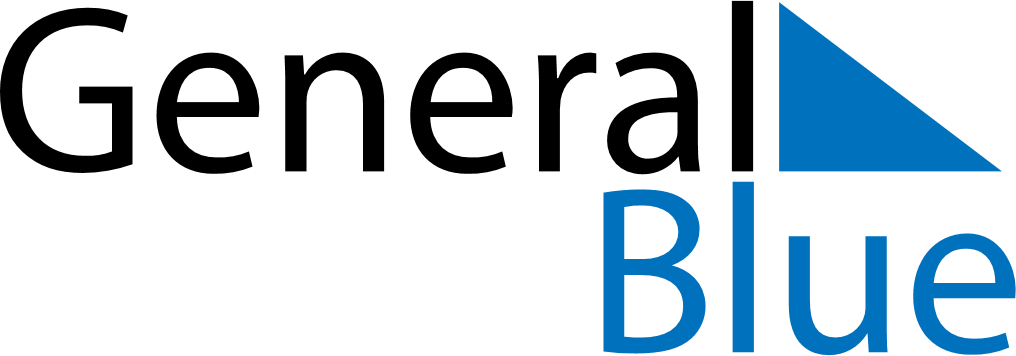 January 2018January 2018January 2018RussiaRussiaMondayTuesdayWednesdayThursdayFridaySaturdaySunday1234567New Year’s DayNew Year HolidayChristmas Day891011121314New Year Holiday1516171819202122232425262728293031